Załącznik Nr 1			do Uchwały Nr XVIII.129.2020	Rady Gminy Brańszczyk		z dnia 12 marca 2020r. 		Deklarację należy wypełnić czytelnie, na maszynie, komputerowo lub ręcznie wielkimi, drukowanymi literami.DEKLARACJA O WYSOKOŚCI OPŁATY ZA GOSPODAROWANIE ODPADAMI KOMUNALNYMI składana przez właściciela nieruchomości, na której zamieszkują mieszkańcyG. Wysokość miesięcznej opłaty wynosi  ………………….zł/miesiąc          (suma kolumny 5)I. Informacja o przetwarzaniu danychAdministratorem danych osobowych jest Urząd Gminy Brańszczyk Dane kontaktowe: Urząd Gminy Brańszczyk, ul. Jana Pawła II 45, 07-221 BrańszczykNr tel.: 29 59 29 310E-mail: sekretariat@branszczyk.plDane kontaktowe do Inspektora Ochrony Danych to e-mail: iod.ugb@branszczyk.plPani/Pana dane osobowe będą przetwarzane:w celu przyjęcia, rozpatrzenia i odpowiedzi na deklarację o wysokości opłaty za gospodarowanie odpadami komunalnymi oraz w celu pobierania opłat za gospodarowanie odpadami komunalnymi;na podstawie art. 6 ust. 1 lit. c Rozporządzenie Parlamentu Europejskiego i Rady UE z dnia 27 kwietnia 2016 r. w sprawie ochrony osób fizycznych w związku z przetwarzaniem danych osobowych i w sprawie swobodnego przepływu takich danych oraz uchylenia dyrektywy 95/46/WE, dalej zwane RODO, zgodnie z przepisami prawa, m. in. Ustawą z dnia 13 września 1996r. o utrzymaniu czystości i porządku w gminach.Dane mogą zostać udostępnione podmiotom wykonującym zadania w interesie publicznym lub działającym na zlecenie organów władzy publicznej, w zakresie i w celach, które wynikają z przepisów prawa, lub wykonującym usługi na rzecz Urzędu Gminy wyłącznie w zakresie tej usługi zgodnie z zawartą umową. Dane nie będę przekazywane do Państw spoza Europejskiego Obszaru Gospodarczego. Dane będą przechowywane nie dłużej niż jest to konieczne z uwagi na obowiązujące przepisy prawa, lub do momentu rozstrzygnięcia ewentualnych roszczeń, zgodnie z okresami retencji dokumentów obowiązującymi w Urzędzie Gminy Brańszczyk.Dane nie będą przetwarzane w sposób zautomatyzowany.Przysługuje Pani/Panu prawo żądania: dostępu do swoich danych osobowych, ich sprostowania, usunięcia, ograniczenia przetwarzania, wniesienia skargi do organu nadzorczego – w przypadkach i na zasadach określonych w RODO. Więcej o swoich prawach przeczytasz na naszej stronie internetowej www.branszczyk.pl, zakładka Ochrona Danych Osobowych.Podanie danych osobowych jest warunkiem realizacji Pani/Pana zapytania. Brak podania danych uniemożliwi nam powyższe.J. Oświadczenia i podpisy składającego deklaracjęPOUCZENIEWłaściciel nieruchomości jest obowiązany złożyć deklarację o wysokości opłaty za gospodarowanie odpadami komunalnymi w terminie 14 dni od dnia zamieszkania na danej nieruchomości pierwszego mieszkańca lub powstania na danej nieruchomości odpadów komunalnych.W przypadku zmiany danych będących podstawą ustalenia wysokości należnej opłaty za gospodarowanie odpadami komunalnymi lub określonej w deklaracji ilości odpadów komunalnych powstających na danej nieruchomości, właściciel nieruchomości jest obowiązany złożyć nową deklarację w terminie do 10 dnia miesiąca następującego po miesiącu, w którym nastąpiła zmiana. Opłatę za zagospodarowanie odpadami komunalnymi w zmienionej wysokości uiszcza się za miesiąc, w którym nastąpiła zmiana - art. 6m ustawy z dnia 13 wrzenia 1996 r. o utrzymaniu czystości i porządku w gminach.Właściciel nieruchomości nie może złożyć deklaracji zmniejszającej zobowiązanie za okres wsteczny, z wyjątkiem sytuacji dotyczącej śmierci mieszkańca. W przypadku zgonu mieszkańca złożenie nowej deklaracji jest możliwe w terminie do 6 miesięcy od dnia tego zdarzenia.W przypadku gdy w danym miesiącu na danej nieruchomości mieszkaniec zamieszkuje przez część miesiąca, opłatę za gospodarowanie odpadami komunalnymi w miesiącu, w którym nastąpiła zmiana, uiszcza się w gminie, w której dotychczas zamieszkiwał, a w nowym miejscu zamieszkania - począwszy od miesiąca następnego, po którym nastąpiła zmiana.Deklaracja stanowi podstawę do wystawienia tytułu wykonawczego - ustawa z dnia 17 czerwca 1966 r. o postępowaniu egzekucyjnym w administracji.Deklarację można składać odrębnie dla różnych części budynku wielolokalowego, jeżeli posiadają one oddzielne miejsca gromadzenia odpadów komunalnych – art. 6m, ust 1ca ustawy z dnia 13 września 1996 r. o utrzymaniu czystości i porządku w gminach.Możliwość ponownego złożenia deklaracji po wydaniu decyzji o braku prawa zwolnienia z tytułu posiadania kompostownika następuje po upływie 6 miesięcy od daty tejże decyzji – art. 6k, ust. 4c ustawy z dnia 13 września 1996 r. o utrzymaniu czystości i porządku w gminach.Podstawa prawnaUstawa z dnia 13 września 1996 roku o utrzymaniu czystości i porządku w gminach ( Dz. U. z 2019 r. poz. 2010 z późn. zm.)SkładającyWłaściciele nieruchomości, na której zamieszkują mieszkańcy, przez których rozumie się także współwłaścicieli, użytkowników wieczystych oraz jednostki organizacyjne i osoby posiadające nieruchomości w zarządzie lub użytkowaniu, a także inne podmioty władające nieruchomością zgodnie z ustawą o porządku i czystości w gminach,Termin składaniaMiejsceskładaniaW terminie 14 dni od dnia zamieszkania na danej nieruchomości pierwszego mieszkańca lub w przypadku zmiany danych będących podstawą ustalenia wysokości należnej opłaty za gospodarowanie odpadami , właściciel nieruchomości jest obowiązany złożyć nową deklarację w terminie do 10 dnia miesiąca następującego po miesiącu w którym nastąpiła zmianaUrząd Gminy Brańszczyk, ul. Jana Pawła II 45, 07-221 BrańszczykOBOWIĄZEK ZŁOŻENIA DEKLARACJI Pierwsza deklaracja,      obowiązuje od _ _ -_ _ -_ _ _ _ (dzień, miesiąc, rok)  Zmiana danych,             obowiązuje od _ _ -_ _ -_ _ _ _ (dzień, miesiąc, rok) Korekta deklaracji,         za okres od _ _ -_ _ -_ _ _ _ do _ _ -_ _ -_ _ _ _                   Ustanie obowiązku                                                          (dzień, miesiąc, rok)uiszczania opłaty,              obowiązuje od _ _ -_ _ -_ _ _ _ (dzień, miesiąc, rok)SKŁADAJĄCY DEKLARCJĘWŁAŚCICIEL, WSPÓŁWŁAŚCICIEL   UŻYTKOWNIK WIECZYSTY,   INNY PODMIOT   JEDNOSTKA ORGANIZACYJNA I OSOBA POSIADAJĄCA  ………………………..    NIERUCHOMOŚĆ W ZARZĄDZIE LUB UŻYTKOWANIU,    RODZAJ PODMIOTU Osoba fizyczna,                                     Osoba prawna, Inny podmiot………………………………..DANE IDENTYFIKACYJNE SKŁADAJĄCEGO DEKLARACJĘ*dotyczy osób fizycznych                                                             **dotyczy osób prawnychDANE IDENTYFIKACYJNE SKŁADAJĄCEGO DEKLARACJĘ*dotyczy osób fizycznych                                                             **dotyczy osób prawnychDANE IDENTYFIKACYJNE SKŁADAJĄCEGO DEKLARACJĘ*dotyczy osób fizycznych                                                             **dotyczy osób prawnychDANE IDENTYFIKACYJNE SKŁADAJĄCEGO DEKLARACJĘ*dotyczy osób fizycznych                                                             **dotyczy osób prawnychDANE IDENTYFIKACYJNE SKŁADAJĄCEGO DEKLARACJĘ*dotyczy osób fizycznych                                                             **dotyczy osób prawnychDANE IDENTYFIKACYJNE SKŁADAJĄCEGO DEKLARACJĘ*dotyczy osób fizycznych                                                             **dotyczy osób prawnychDANE IDENTYFIKACYJNE SKŁADAJĄCEGO DEKLARACJĘ*dotyczy osób fizycznych                                                             **dotyczy osób prawnychDANE IDENTYFIKACYJNE SKŁADAJĄCEGO DEKLARACJĘ*dotyczy osób fizycznych                                                             **dotyczy osób prawnychDANE IDENTYFIKACYJNE SKŁADAJĄCEGO DEKLARACJĘ*dotyczy osób fizycznych                                                             **dotyczy osób prawnychDANE IDENTYFIKACYJNE SKŁADAJĄCEGO DEKLARACJĘ*dotyczy osób fizycznych                                                             **dotyczy osób prawnychDANE IDENTYFIKACYJNE SKŁADAJĄCEGO DEKLARACJĘ*dotyczy osób fizycznych                                                             **dotyczy osób prawnychDANE IDENTYFIKACYJNE SKŁADAJĄCEGO DEKLARACJĘ*dotyczy osób fizycznych                                                             **dotyczy osób prawnychDANE IDENTYFIKACYJNE SKŁADAJĄCEGO DEKLARACJĘ*dotyczy osób fizycznych                                                             **dotyczy osób prawnychDANE IDENTYFIKACYJNE SKŁADAJĄCEGO DEKLARACJĘ*dotyczy osób fizycznych                                                             **dotyczy osób prawnychDANE IDENTYFIKACYJNE SKŁADAJĄCEGO DEKLARACJĘ*dotyczy osób fizycznych                                                             **dotyczy osób prawnychDANE IDENTYFIKACYJNE SKŁADAJĄCEGO DEKLARACJĘ*dotyczy osób fizycznych                                                             **dotyczy osób prawnychDANE IDENTYFIKACYJNE SKŁADAJĄCEGO DEKLARACJĘ*dotyczy osób fizycznych                                                             **dotyczy osób prawnychDANE IDENTYFIKACYJNE SKŁADAJĄCEGO DEKLARACJĘ*dotyczy osób fizycznych                                                             **dotyczy osób prawnychDANE IDENTYFIKACYJNE SKŁADAJĄCEGO DEKLARACJĘ*dotyczy osób fizycznych                                                             **dotyczy osób prawnychDANE IDENTYFIKACYJNE SKŁADAJĄCEGO DEKLARACJĘ*dotyczy osób fizycznych                                                             **dotyczy osób prawnychDANE IDENTYFIKACYJNE SKŁADAJĄCEGO DEKLARACJĘ*dotyczy osób fizycznych                                                             **dotyczy osób prawnychDANE IDENTYFIKACYJNE SKŁADAJĄCEGO DEKLARACJĘ*dotyczy osób fizycznych                                                             **dotyczy osób prawnychDANE IDENTYFIKACYJNE SKŁADAJĄCEGO DEKLARACJĘ*dotyczy osób fizycznych                                                             **dotyczy osób prawnychDANE IDENTYFIKACYJNE SKŁADAJĄCEGO DEKLARACJĘ*dotyczy osób fizycznych                                                             **dotyczy osób prawnychDANE IDENTYFIKACYJNE SKŁADAJĄCEGO DEKLARACJĘ*dotyczy osób fizycznych                                                             **dotyczy osób prawnychDANE IDENTYFIKACYJNE SKŁADAJĄCEGO DEKLARACJĘ*dotyczy osób fizycznych                                                             **dotyczy osób prawnychDANE IDENTYFIKACYJNE SKŁADAJĄCEGO DEKLARACJĘ*dotyczy osób fizycznych                                                             **dotyczy osób prawnychDANE IDENTYFIKACYJNE SKŁADAJĄCEGO DEKLARACJĘ*dotyczy osób fizycznych                                                             **dotyczy osób prawnychDANE IDENTYFIKACYJNE SKŁADAJĄCEGO DEKLARACJĘ*dotyczy osób fizycznych                                                             **dotyczy osób prawnychDANE IDENTYFIKACYJNE SKŁADAJĄCEGO DEKLARACJĘ*dotyczy osób fizycznych                                                             **dotyczy osób prawnychDANE IDENTYFIKACYJNE SKŁADAJĄCEGO DEKLARACJĘ*dotyczy osób fizycznych                                                             **dotyczy osób prawnychDANE IDENTYFIKACYJNE SKŁADAJĄCEGO DEKLARACJĘ*dotyczy osób fizycznych                                                             **dotyczy osób prawnychDANE IDENTYFIKACYJNE SKŁADAJĄCEGO DEKLARACJĘ*dotyczy osób fizycznych                                                             **dotyczy osób prawnychDANE IDENTYFIKACYJNE SKŁADAJĄCEGO DEKLARACJĘ*dotyczy osób fizycznych                                                             **dotyczy osób prawnychDANE IDENTYFIKACYJNE SKŁADAJĄCEGO DEKLARACJĘ*dotyczy osób fizycznych                                                             **dotyczy osób prawnychDANE IDENTYFIKACYJNE SKŁADAJĄCEGO DEKLARACJĘ*dotyczy osób fizycznych                                                             **dotyczy osób prawnychDANE IDENTYFIKACYJNE SKŁADAJĄCEGO DEKLARACJĘ*dotyczy osób fizycznych                                                             **dotyczy osób prawnychDANE IDENTYFIKACYJNE SKŁADAJĄCEGO DEKLARACJĘ*dotyczy osób fizycznych                                                             **dotyczy osób prawnychPESEL*NIP**NIP**Nazwisko*/Nazwa pełna**Nazwisko*/Nazwa pełna**Nazwisko*/Nazwa pełna**Nazwisko*/Nazwa pełna**Nazwisko*/Nazwa pełna**Nazwisko*/Nazwa pełna**Nazwisko*/Nazwa pełna**Nazwisko*/Nazwa pełna**Nazwisko*/Nazwa pełna**Nazwisko*/Nazwa pełna**Nazwisko*/Nazwa pełna**Nazwisko*/Nazwa pełna**Nazwisko*/Nazwa pełna**Nazwisko*/Nazwa pełna**Nazwisko*/Nazwa pełna**Nazwisko*/Nazwa pełna**Nazwisko*/Nazwa pełna**Nazwisko*/Nazwa pełna**Nazwisko*/Nazwa pełna**Nazwisko*/Nazwa pełna**Nazwisko*/Nazwa pełna**Nazwisko*/Nazwa pełna**Nazwisko*/Nazwa pełna**Imię*Imię*Imię*Imię*Imię*Imię*Imię*Imię*Drugie Imię*Drugie Imię*Drugie Imię*Drugie Imię*Drugie Imię*Drugie Imię*Drugie Imię*Data urodzenia*Data urodzenia*Data urodzenia*dddd--mmmmm--rrrrrrrTelefon kontaktowy(pole nieobowiązkowe)Telefon kontaktowy(pole nieobowiązkowe)Telefon kontaktowy(pole nieobowiązkowe)Telefon kontaktowy(pole nieobowiązkowe)Telefon kontaktowy(pole nieobowiązkowe)Telefon kontaktowy(pole nieobowiązkowe)Telefon kontaktowy(pole nieobowiązkowe)Telefon kontaktowy(pole nieobowiązkowe)Adres e-mail(pole nieobowiązkowe)Adres e-mail(pole nieobowiązkowe)Adres e-mail(pole nieobowiązkowe)Adres e-mail(pole nieobowiązkowe)Adres e-mail(pole nieobowiązkowe)Adres e-mail(pole nieobowiązkowe)Adres e-mail(pole nieobowiązkowe)D.1 DANE NIERUCHOMOŚCI NA KTÓREJ POWSTAJĄ ODPADY KOMUNALNED.1 DANE NIERUCHOMOŚCI NA KTÓREJ POWSTAJĄ ODPADY KOMUNALNED.1 DANE NIERUCHOMOŚCI NA KTÓREJ POWSTAJĄ ODPADY KOMUNALNED.1 DANE NIERUCHOMOŚCI NA KTÓREJ POWSTAJĄ ODPADY KOMUNALNED.1 DANE NIERUCHOMOŚCI NA KTÓREJ POWSTAJĄ ODPADY KOMUNALNED.1 DANE NIERUCHOMOŚCI NA KTÓREJ POWSTAJĄ ODPADY KOMUNALNED.1 DANE NIERUCHOMOŚCI NA KTÓREJ POWSTAJĄ ODPADY KOMUNALNED.1 DANE NIERUCHOMOŚCI NA KTÓREJ POWSTAJĄ ODPADY KOMUNALNED.1 DANE NIERUCHOMOŚCI NA KTÓREJ POWSTAJĄ ODPADY KOMUNALNED.1 DANE NIERUCHOMOŚCI NA KTÓREJ POWSTAJĄ ODPADY KOMUNALNED.1 DANE NIERUCHOMOŚCI NA KTÓREJ POWSTAJĄ ODPADY KOMUNALNED.1 DANE NIERUCHOMOŚCI NA KTÓREJ POWSTAJĄ ODPADY KOMUNALNED.1 DANE NIERUCHOMOŚCI NA KTÓREJ POWSTAJĄ ODPADY KOMUNALNED.1 DANE NIERUCHOMOŚCI NA KTÓREJ POWSTAJĄ ODPADY KOMUNALNED.1 DANE NIERUCHOMOŚCI NA KTÓREJ POWSTAJĄ ODPADY KOMUNALNED.1 DANE NIERUCHOMOŚCI NA KTÓREJ POWSTAJĄ ODPADY KOMUNALNED.1 DANE NIERUCHOMOŚCI NA KTÓREJ POWSTAJĄ ODPADY KOMUNALNED.1 DANE NIERUCHOMOŚCI NA KTÓREJ POWSTAJĄ ODPADY KOMUNALNED.1 DANE NIERUCHOMOŚCI NA KTÓREJ POWSTAJĄ ODPADY KOMUNALNED.1 DANE NIERUCHOMOŚCI NA KTÓREJ POWSTAJĄ ODPADY KOMUNALNED.1 DANE NIERUCHOMOŚCI NA KTÓREJ POWSTAJĄ ODPADY KOMUNALNED.1 DANE NIERUCHOMOŚCI NA KTÓREJ POWSTAJĄ ODPADY KOMUNALNED.1 DANE NIERUCHOMOŚCI NA KTÓREJ POWSTAJĄ ODPADY KOMUNALNED.1 DANE NIERUCHOMOŚCI NA KTÓREJ POWSTAJĄ ODPADY KOMUNALNED.1 DANE NIERUCHOMOŚCI NA KTÓREJ POWSTAJĄ ODPADY KOMUNALNED.1 DANE NIERUCHOMOŚCI NA KTÓREJ POWSTAJĄ ODPADY KOMUNALNED.1 DANE NIERUCHOMOŚCI NA KTÓREJ POWSTAJĄ ODPADY KOMUNALNED.1 DANE NIERUCHOMOŚCI NA KTÓREJ POWSTAJĄ ODPADY KOMUNALNED.1 DANE NIERUCHOMOŚCI NA KTÓREJ POWSTAJĄ ODPADY KOMUNALNED.1 DANE NIERUCHOMOŚCI NA KTÓREJ POWSTAJĄ ODPADY KOMUNALNED.1 DANE NIERUCHOMOŚCI NA KTÓREJ POWSTAJĄ ODPADY KOMUNALNED.1 DANE NIERUCHOMOŚCI NA KTÓREJ POWSTAJĄ ODPADY KOMUNALNED.1 DANE NIERUCHOMOŚCI NA KTÓREJ POWSTAJĄ ODPADY KOMUNALNED.1 DANE NIERUCHOMOŚCI NA KTÓREJ POWSTAJĄ ODPADY KOMUNALNED.1 DANE NIERUCHOMOŚCI NA KTÓREJ POWSTAJĄ ODPADY KOMUNALNED.1 DANE NIERUCHOMOŚCI NA KTÓREJ POWSTAJĄ ODPADY KOMUNALNED.1 DANE NIERUCHOMOŚCI NA KTÓREJ POWSTAJĄ ODPADY KOMUNALNED.1 DANE NIERUCHOMOŚCI NA KTÓREJ POWSTAJĄ ODPADY KOMUNALNEKrajKrajKrajKrajKrajKrajKrajKrajKrajKrajKrajKrajWojewództwoWojewództwoWojewództwoWojewództwoWojewództwoWojewództwoWojewództwoWojewództwoWojewództwoWojewództwoWojewództwoWojewództwoWojewództwoWojewództwoWojewództwoWojewództwoGminaGminaGminaGminaGminaGminaGminaGminaGminaGminaMiejscowośćMiejscowośćMiejscowośćMiejscowośćMiejscowośćMiejscowośćMiejscowośćMiejscowośćMiejscowośćMiejscowośćMiejscowośćMiejscowośćMiejscowośćMiejscowośćMiejscowośćMiejscowośćMiejscowośćMiejscowośćMiejscowośćMiejscowośćMiejscowośćMiejscowośćMiejscowośćMiejscowośćUlicaUlicaUlicaUlicaUlicaUlicaUlicaUlicaUlicaUlicaUlicaUlicaUlicaUlicaNr domuNr domuNr domuNr domuNr domuNr domuNr domuNr domuNr domuNr domuNr domuNr domuNr lokaluNr lokaluNr lokaluNr lokaluNr lokaluNr lokaluNr lokaluNr lokaluNr lokaluNr lokaluNr lokaluNr lokaluKod pocztowyKod pocztowyKod pocztowyKod pocztowyKod pocztowyKod pocztowyKod pocztowyKod pocztowyPocztaPocztaPocztaPocztaPocztaPocztaD.2 Adres zameldowania – wypełnić jeśli jest inny niż adres nieruchomości D.1D.2 Adres zameldowania – wypełnić jeśli jest inny niż adres nieruchomości D.1D.2 Adres zameldowania – wypełnić jeśli jest inny niż adres nieruchomości D.1D.2 Adres zameldowania – wypełnić jeśli jest inny niż adres nieruchomości D.1D.2 Adres zameldowania – wypełnić jeśli jest inny niż adres nieruchomości D.1D.2 Adres zameldowania – wypełnić jeśli jest inny niż adres nieruchomości D.1D.2 Adres zameldowania – wypełnić jeśli jest inny niż adres nieruchomości D.1D.2 Adres zameldowania – wypełnić jeśli jest inny niż adres nieruchomości D.1D.2 Adres zameldowania – wypełnić jeśli jest inny niż adres nieruchomości D.1D.2 Adres zameldowania – wypełnić jeśli jest inny niż adres nieruchomości D.1D.2 Adres zameldowania – wypełnić jeśli jest inny niż adres nieruchomości D.1D.2 Adres zameldowania – wypełnić jeśli jest inny niż adres nieruchomości D.1D.2 Adres zameldowania – wypełnić jeśli jest inny niż adres nieruchomości D.1D.2 Adres zameldowania – wypełnić jeśli jest inny niż adres nieruchomości D.1D.2 Adres zameldowania – wypełnić jeśli jest inny niż adres nieruchomości D.1D.2 Adres zameldowania – wypełnić jeśli jest inny niż adres nieruchomości D.1D.2 Adres zameldowania – wypełnić jeśli jest inny niż adres nieruchomości D.1D.2 Adres zameldowania – wypełnić jeśli jest inny niż adres nieruchomości D.1D.2 Adres zameldowania – wypełnić jeśli jest inny niż adres nieruchomości D.1D.2 Adres zameldowania – wypełnić jeśli jest inny niż adres nieruchomości D.1D.2 Adres zameldowania – wypełnić jeśli jest inny niż adres nieruchomości D.1D.2 Adres zameldowania – wypełnić jeśli jest inny niż adres nieruchomości D.1D.2 Adres zameldowania – wypełnić jeśli jest inny niż adres nieruchomości D.1D.2 Adres zameldowania – wypełnić jeśli jest inny niż adres nieruchomości D.1D.2 Adres zameldowania – wypełnić jeśli jest inny niż adres nieruchomości D.1D.2 Adres zameldowania – wypełnić jeśli jest inny niż adres nieruchomości D.1D.2 Adres zameldowania – wypełnić jeśli jest inny niż adres nieruchomości D.1D.2 Adres zameldowania – wypełnić jeśli jest inny niż adres nieruchomości D.1D.2 Adres zameldowania – wypełnić jeśli jest inny niż adres nieruchomości D.1D.2 Adres zameldowania – wypełnić jeśli jest inny niż adres nieruchomości D.1D.2 Adres zameldowania – wypełnić jeśli jest inny niż adres nieruchomości D.1D.2 Adres zameldowania – wypełnić jeśli jest inny niż adres nieruchomości D.1D.2 Adres zameldowania – wypełnić jeśli jest inny niż adres nieruchomości D.1D.2 Adres zameldowania – wypełnić jeśli jest inny niż adres nieruchomości D.1D.2 Adres zameldowania – wypełnić jeśli jest inny niż adres nieruchomości D.1D.2 Adres zameldowania – wypełnić jeśli jest inny niż adres nieruchomości D.1D.2 Adres zameldowania – wypełnić jeśli jest inny niż adres nieruchomości D.1D.2 Adres zameldowania – wypełnić jeśli jest inny niż adres nieruchomości D.1KrajKrajKrajKrajKrajKrajKrajKrajKrajKrajKrajKrajWojewództwoWojewództwoWojewództwoWojewództwoWojewództwoWojewództwoWojewództwoWojewództwoWojewództwoWojewództwoWojewództwoWojewództwoWojewództwoWojewództwoWojewództwoWojewództwoGminaGminaGminaGminaGminaGminaGminaGminaGminaGminaMiejscowośćMiejscowośćMiejscowośćMiejscowośćMiejscowośćMiejscowośćMiejscowośćMiejscowośćMiejscowośćMiejscowośćMiejscowośćMiejscowośćMiejscowośćMiejscowośćMiejscowośćMiejscowośćMiejscowośćMiejscowośćMiejscowośćMiejscowośćMiejscowośćMiejscowośćMiejscowośćMiejscowośćUlicaUlicaUlicaUlicaUlicaUlicaUlicaUlicaUlicaUlicaUlicaUlicaUlicaUlicaNr domuNr domuNr domuNr domuNr domuNr domuNr domuNr domuNr domuNr domuNr domuNr domuNr lokaluNr lokaluNr lokaluNr lokaluNr lokaluNr lokaluNr lokaluNr lokaluNr lokaluNr lokaluNr lokaluNr lokaluKod pocztowyKod pocztowyKod pocztowyKod pocztowyKod pocztowyKod pocztowyKod pocztowyKod pocztowyPocztaPocztaPocztaPocztaPocztaPocztaD.3 Adres korespondencyjny –wypełnić jeśli jest inny niż adres nieruchomości D.1 lub adres zameldowania D.2.D.3 Adres korespondencyjny –wypełnić jeśli jest inny niż adres nieruchomości D.1 lub adres zameldowania D.2.D.3 Adres korespondencyjny –wypełnić jeśli jest inny niż adres nieruchomości D.1 lub adres zameldowania D.2.D.3 Adres korespondencyjny –wypełnić jeśli jest inny niż adres nieruchomości D.1 lub adres zameldowania D.2.D.3 Adres korespondencyjny –wypełnić jeśli jest inny niż adres nieruchomości D.1 lub adres zameldowania D.2.D.3 Adres korespondencyjny –wypełnić jeśli jest inny niż adres nieruchomości D.1 lub adres zameldowania D.2.D.3 Adres korespondencyjny –wypełnić jeśli jest inny niż adres nieruchomości D.1 lub adres zameldowania D.2.D.3 Adres korespondencyjny –wypełnić jeśli jest inny niż adres nieruchomości D.1 lub adres zameldowania D.2.D.3 Adres korespondencyjny –wypełnić jeśli jest inny niż adres nieruchomości D.1 lub adres zameldowania D.2.D.3 Adres korespondencyjny –wypełnić jeśli jest inny niż adres nieruchomości D.1 lub adres zameldowania D.2.D.3 Adres korespondencyjny –wypełnić jeśli jest inny niż adres nieruchomości D.1 lub adres zameldowania D.2.D.3 Adres korespondencyjny –wypełnić jeśli jest inny niż adres nieruchomości D.1 lub adres zameldowania D.2.D.3 Adres korespondencyjny –wypełnić jeśli jest inny niż adres nieruchomości D.1 lub adres zameldowania D.2.D.3 Adres korespondencyjny –wypełnić jeśli jest inny niż adres nieruchomości D.1 lub adres zameldowania D.2.D.3 Adres korespondencyjny –wypełnić jeśli jest inny niż adres nieruchomości D.1 lub adres zameldowania D.2.D.3 Adres korespondencyjny –wypełnić jeśli jest inny niż adres nieruchomości D.1 lub adres zameldowania D.2.D.3 Adres korespondencyjny –wypełnić jeśli jest inny niż adres nieruchomości D.1 lub adres zameldowania D.2.D.3 Adres korespondencyjny –wypełnić jeśli jest inny niż adres nieruchomości D.1 lub adres zameldowania D.2.D.3 Adres korespondencyjny –wypełnić jeśli jest inny niż adres nieruchomości D.1 lub adres zameldowania D.2.D.3 Adres korespondencyjny –wypełnić jeśli jest inny niż adres nieruchomości D.1 lub adres zameldowania D.2.D.3 Adres korespondencyjny –wypełnić jeśli jest inny niż adres nieruchomości D.1 lub adres zameldowania D.2.D.3 Adres korespondencyjny –wypełnić jeśli jest inny niż adres nieruchomości D.1 lub adres zameldowania D.2.D.3 Adres korespondencyjny –wypełnić jeśli jest inny niż adres nieruchomości D.1 lub adres zameldowania D.2.D.3 Adres korespondencyjny –wypełnić jeśli jest inny niż adres nieruchomości D.1 lub adres zameldowania D.2.D.3 Adres korespondencyjny –wypełnić jeśli jest inny niż adres nieruchomości D.1 lub adres zameldowania D.2.D.3 Adres korespondencyjny –wypełnić jeśli jest inny niż adres nieruchomości D.1 lub adres zameldowania D.2.D.3 Adres korespondencyjny –wypełnić jeśli jest inny niż adres nieruchomości D.1 lub adres zameldowania D.2.D.3 Adres korespondencyjny –wypełnić jeśli jest inny niż adres nieruchomości D.1 lub adres zameldowania D.2.D.3 Adres korespondencyjny –wypełnić jeśli jest inny niż adres nieruchomości D.1 lub adres zameldowania D.2.D.3 Adres korespondencyjny –wypełnić jeśli jest inny niż adres nieruchomości D.1 lub adres zameldowania D.2.D.3 Adres korespondencyjny –wypełnić jeśli jest inny niż adres nieruchomości D.1 lub adres zameldowania D.2.D.3 Adres korespondencyjny –wypełnić jeśli jest inny niż adres nieruchomości D.1 lub adres zameldowania D.2.D.3 Adres korespondencyjny –wypełnić jeśli jest inny niż adres nieruchomości D.1 lub adres zameldowania D.2.D.3 Adres korespondencyjny –wypełnić jeśli jest inny niż adres nieruchomości D.1 lub adres zameldowania D.2.D.3 Adres korespondencyjny –wypełnić jeśli jest inny niż adres nieruchomości D.1 lub adres zameldowania D.2.D.3 Adres korespondencyjny –wypełnić jeśli jest inny niż adres nieruchomości D.1 lub adres zameldowania D.2.D.3 Adres korespondencyjny –wypełnić jeśli jest inny niż adres nieruchomości D.1 lub adres zameldowania D.2.D.3 Adres korespondencyjny –wypełnić jeśli jest inny niż adres nieruchomości D.1 lub adres zameldowania D.2.KrajKrajKrajKrajKrajKrajKrajKrajKrajKrajKrajKrajWojewództwoWojewództwoWojewództwoWojewództwoWojewództwoWojewództwoWojewództwoWojewództwoWojewództwoWojewództwoWojewództwoWojewództwoWojewództwoWojewództwoWojewództwoWojewództwoGminaGminaGminaGminaGminaGminaGminaGminaGminaGminaMiejscowośćMiejscowośćMiejscowośćMiejscowośćMiejscowośćMiejscowośćMiejscowośćMiejscowośćMiejscowośćMiejscowośćMiejscowośćMiejscowośćMiejscowośćMiejscowośćMiejscowośćMiejscowośćMiejscowośćMiejscowośćMiejscowośćMiejscowośćMiejscowośćMiejscowośćMiejscowośćMiejscowośćUlicaUlicaUlicaUlicaUlicaUlicaUlicaUlicaUlicaUlicaUlicaUlicaUlicaUlicaNr domuNr domuNr domuNr domuNr domuNr domuNr domuNr domuNr domuNr domuNr domuNr domuNr lokaluNr lokaluNr lokaluNr lokaluNr lokaluNr lokaluNr lokaluNr lokaluNr lokaluNr lokaluNr lokaluNr lokaluKod pocztowyKod pocztowyKod pocztowyKod pocztowyKod pocztowyKod pocztowyKod pocztowyKod pocztowyPocztaPocztaPocztaPocztaPocztaPocztaE. SPOSÓB ZAGOSPODAROWANIA BIOODPADÓW (zaznaczyć właściwe pole)Oświadczam, że posiadam kompostownik przydomowy i kompostuję w nim bioodpady stanowiące odpady komunalne. TAK                                   NIE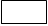 F. Obliczenie wysokości miesięcznej opłaty za gospodarowanie odpadami komunalnymiF. Obliczenie wysokości miesięcznej opłaty za gospodarowanie odpadami komunalnymiF. Obliczenie wysokości miesięcznej opłaty za gospodarowanie odpadami komunalnymiF. Obliczenie wysokości miesięcznej opłaty za gospodarowanie odpadami komunalnymiF. Obliczenie wysokości miesięcznej opłaty za gospodarowanie odpadami komunalnymiLiczba osób zamieszkałych w gospodarstwieLiczba osób zamieszkałych w gospodarstwieLiczba osób zamieszkałych w gospodarstwieLiczba osób zamieszkałych w gospodarstwieWielkość gospodarstwaLiczba gospodarstwStawka opłaty za gospodarowanie odpadamiZwolenie z części opłaty ustalone zgodnie z uchwałą rady gminyWysokość miesięcznej opłaty(kolumna 2x3  – kolumna2x4)12345Gospodarstwo domowe 1 osobowezł/miesiączł/miesiączł/miesiącGospodarstwo domowe 2 osobowezł/miesiączł/miesiączł/miesiącGospodarstwo domowe liczące od 3 do 4 osóbzł/miesiączł/miesiączł/miesiącGospodarstwo domoweliczące  5 i więcej osóbzł/miesiączł/miesiączł/miesiąc H. UwagiOświadczam, że wszystkie zamieszczone w deklaracji dane są zgodne ze stanem faktycznym na dzień złożenia deklaracjiOświadczam, że wszystkie zamieszczone w deklaracji dane są zgodne ze stanem faktycznym na dzień złożenia deklaracji…………………………………………  (miejscowość i data)……………………………………………(czytelny podpis składającego deklarację)